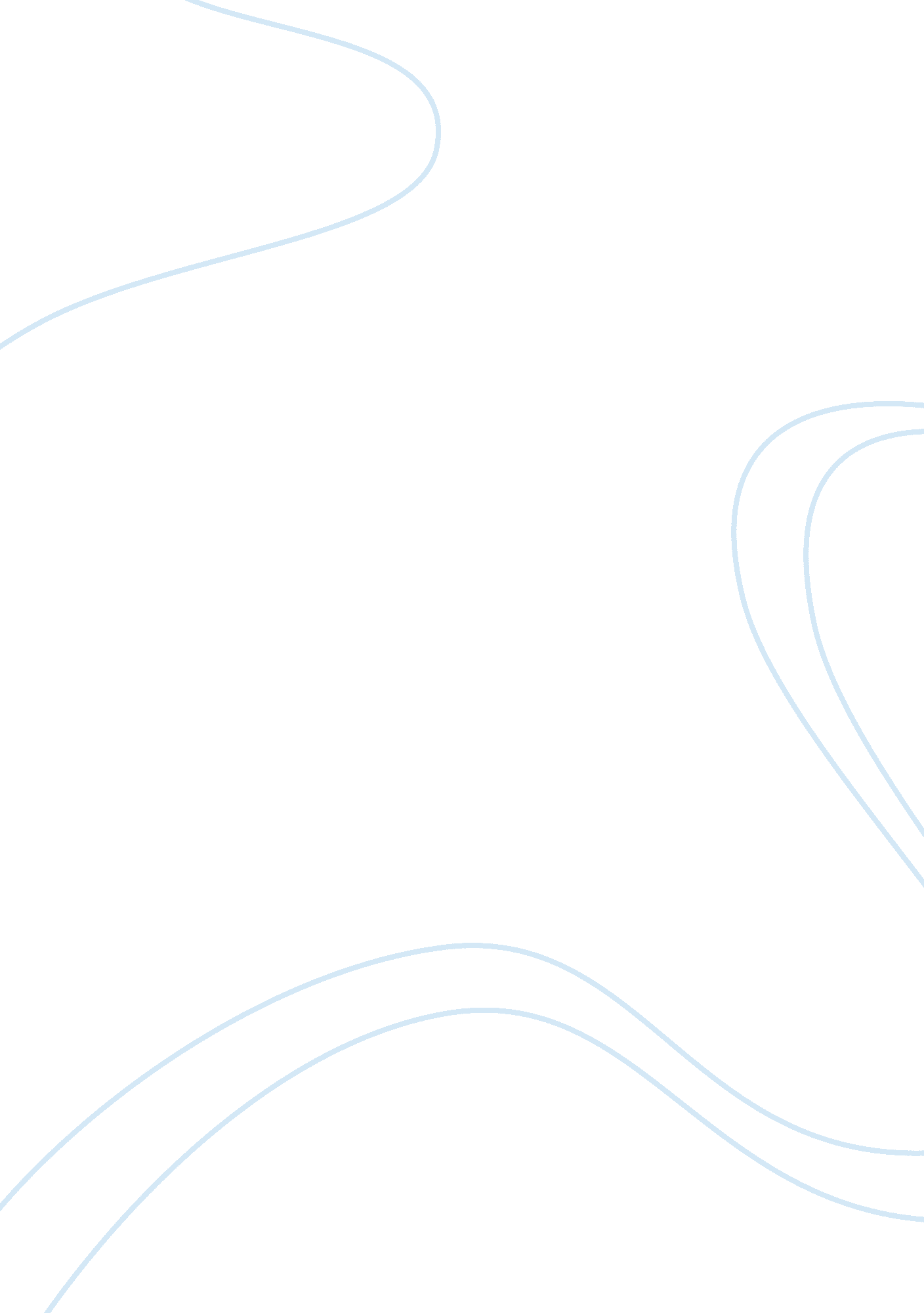 Venice: city of dreams essay sampleEnvironment, Earth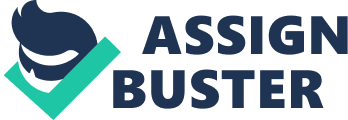 The city of Venice is one of the most magical places on earth. The first step taken there is like walking into a different world, where time seems to stand still and greet you with a warm laugh. The overwhelming power of the city plays on its subjects curiosity and drives them to wander deep into its alluring streets. Built entirely upon water its streets are really wide canals that run throughout the entire city. They carry people from one enchanted building to the next by way of handcrafted gondolas that float on the water like giant fallen leaves. It is a place where worries fade away as quietly as the rippling water, and fear is replaced with adventure and opportunity. Bellezza, which is Italian for beautiful, describes this city better than any other word. The spectacular architectural designs in Venice are like none other in the world. From the prominent buildings to the soaring bridges, beauty is found all throughout the city. Even the people there seem to be under the city’s enchanting allure. The streets are filled with talented artisan’s selling anything the mind could imagine or the heart could desire. Colorful scarfs, handcrafted jewelry, and elegant vases are just a few of the treasures right at your fingertips. Weeks could be spent wandering on endless streets from stores to vendors, with each stop revealing even greater delights than the one before. Such lovely keepsakes as these can not even compare to the magnificent sights there are to see in Venice. Majestic sunrises and fiery sunsets are enjoyed everyday, as well as, clear starry nights full of the moon’s glory. Not a single second goes by without someone appreciating the city’s marvelous beauty. If there were only one place in the world were dreams could come true, it is in Venice. The line between fantasy and reality seems to fade away in this beautiful city. Nowhere else on earth can one feel closer to their most wanted desires. Desires buried so deep inside they were once thought to be lost. Even the coldest of hearts will be melted by the city’s warm atmosphere and irresistible charm . Little wonder that artists and writers have been drawn to this city for centuries, using it as a source of inspiration and guidance. More history and culture can be found on the walls of Venice than in any text book or classroom. Learning the city is one of the best parts about it. Endless hours could be spent walking the streets, visiting with the locals, and exploring the buildings. Although no matter how long spent in this marvelous city, one will always leave wanting to know and see more of it, because no one ever wants to leave their dreams, especially when they dream of heaven. 